О внесении изменений в Порядок организации и осуществления автоинформирования на территории городского поселения ТутаевВ соответствии с Федеральным законом от 06 октября 2003 г. №131-ФЗ «Об общих принципах организации местного самоуправления в Российской Федерации», Правилами благоустройства городского поселения Тутаев, утвержденными решением Муниципального Совета городского поселения Тутаев № 236 от 22.03.2018 Администрация Тутаевского муниципального районаПОСТАНОВЛЯЕТ:1. Внести следующие изменения в Порядок организации и осуществления автоинформирования на территории городского поселения Тутаев, утвержденный постановлением Администрации ТМР от 07.06.2023 № 450-п «О порядке организации и осуществления автоинформирования на территории городского поселения Тутаев»:
         1.1. Абзац 2 пункта 2.3 изложить в следующей редакции:«В случае установления факта совпадения телефонного номера с услугами, указанными в самовольно размещенной информации, в течение 1 рабочего дня, следующего за днем составления Акта, должностное лицо обеспечивает направление оператору заявки об осуществлении автоинформирования по форме согласно приложению к настоящему Порядку (далее - Заявка).».       1.2. Абзац 2 пункта 2.4 изложить в следующей редакции:«В случае подтверждения сведений, содержащихся в обращении, составляет Акт, проверяет путем осуществления телефонного звонка, совпадает ли номер с оказываемыми услугами, указанными в самовольно размещенной информации, и в случае установления факта совпадения телефонного номера с услугами, указанными в самовольно размещенной информации, обеспечивает направление оператору Заявки в течение 1 рабочего дня, следующего за днем составления Акта.».1.3. Абзац 8 пункта 2.5 признать утратившим силу.1.4. В абзаце 3 пункта 2.6 слова «05 мин.» заменить словами «10 мин.».1.5. Пункт 3.3 изложить в следующей редакции:«3.3. При поступлении заявления об отключении автоинформирования уполномоченное должностное лицо в течение 1 рабочего дня, следующего за днем поступления заявления об отключении автоинформирования, осуществляет осмотр места, устанавливает факт снятия самовольно размещенной информации, оформляет Акт об отключении автоинформирования, где указывает отметку об установлении факта снятия самовольно размещенной информации, и обеспечивает направление Акта об отключении автоинформирования оператору.».2. Опубликовать настоящее постановление в Тутаевской массовой муниципальной газете «Берега» и на официальном сайте Администрации Тутаевского муниципального района.3. Контроль за исполнением настоящего постановления возложить на заместителя Главы Администрации ТМР по экономическим вопросам и развитию территорий Федорову С.А.4. Настоящее постановление вступает в силу после его официального опубликования.ГлаваТутаевского муниципального района                                                О.В. Низова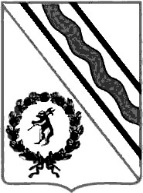 Администрация Тутаевского муниципального районаПОСТАНОВЛЕНИЕ от 23.06.2023  № 491-пг. Тутаев